Schlüter-LIPROTEC LichtProfilTechnikLichtprofile ganz einfach verlegenIserlohn/München: Die Kombination aus intelligenter LED-Beleuchtung und Keramik findet seit der Einführung der LichtProfilTechnik Schlüter-LIPROTEC immer mehr Anhänger. Auf der BAU 2019 präsentiert der Marktführer für Lichtprofile ein ganz neues Konzept für die elegante Akzentbeleuchtung – inklusive neuer Produkte und Lösungen, die dank Plug & Play-Technologie einfach und intuitiv zu verarbeiten sind.EASY, PRO und PLAN – in diese drei Serien teilt Schlüter-Systems die LichtProfilTechnik zukünftig ein. Damit orientieren sich die Systeme an den Vorkenntnissen der Verarbeiter und bieten für alle Zielgruppen eine passende Lösung: LIPROTEC-EASY ist ein Plug & Play-System, das nur geringe Fachkenntnisse in der Lichtinstallation voraussetzt; LIPROTEC-PRO richtet sich an Fliesenprofis ohne Berührungsängste in der Lichtinstallation und Verkabelung;LIPROTEC-PLAN bietet professionellen (Licht-)Planern alle Informationen, um Akzentbeleuchtung mit Schlüter-LIPROTEC zu entwerfen und umzusetzen. Plug & Play – mit Schlüter-LIPROTEC-EASY lassen sich individuelle Lichtinstallationen schnell und unkompliziert umsetzen. Die komfortablen Stecksysteme sind einfach montiert und sofort einsatzbereit, da alle notwendigen Bauteile bereits vorkonfektioniert im Set enthalten sind. Neben Anwendungen an Wand und Decke sowie in der Dusche können die Systeme dabei in weniger belasteten Innenbereichen auch am Fußboden verbaut werden. Die LED-Module bestehen aus einem flexiblen, voll ummantelten LED-Schlauch mit einer homogenen Lichtstreuung in bewährter LIPROTEC-Qualität – wahlweise mit fixen Lichttemperaturen von 3.200 oder 4.900 Kelvin im Weißbereich oder im farbigen RGB+W-Bereich. Letztere ermöglichen mehr als 16 Mio. verschiedene Farbtöne sowie Weißlicht in Farbtemperaturen von 2.500 bis 6.500 K. Als solides Trägerprofil für die LED-Schläuche stehen drei verschiedene Optionen zur Verfügung: Schlüter-LIPROTEC-LLPM – Aufnahmeprofil aus Aluminium oder Edelstahl mit trapezgelochtem Befestigungsschenkel;Schlüter-LIPROTEC-LLP – U-förmiges Aufnahmeprofil aus Aluminium;Schlüter-LIPROTEC-LLPE – Aufnahmeprofil aus eloxiertem Aluminium für den Einbau an Wandecken. Mit den Schlüter-KERDI-BOARD-NLT-Sets lassen sich darüber hinaus beleuchtete Wandnischen herstellen. Die vorgefertigten Einbauelemente aus KERDI-BOARD sind mit LED-Profilen in der Plug & Play-Ausführung ausgestattet, die an verschiedenen Positionen in der Nische eingebaut werden können.  Lichtgestaltung für Profis und PlanerMit der PRO-Serie der LichtProfilTechnik können versierte Fliesenleger und Bauhandwerker Räume in wahre Lichtoasen verwandeln. Die unterschiedlichen Produkte sind vielfach untereinander kombinierbar und ermöglichen nahezu unendliche Gestaltungsmöglichkeiten. Für viele Anwendungen, zum Beispiel für die Beleuchtung von Wandscheiben oder Spiegeln, stehen auch in dieser Serie für Profis praktische Komplettsets zur Verfügung. Speziell an Architekten, Planer und Licht-Experten richtet sich das Informationsangebot LIPROTEC-PLAN. Von detaillierten Abmessungen der Profile über Materialien und Oberflächen bis zu lichttechnischen Daten der LED-Streifen – wie beispielsweise die Anzahl der LED pro Meter oder CRI-Werte – finden sich hier alle technischen Informationen, die für eine exakte und individuelle Lichtplanung und deren praktische Umsetzung benötigt werden. Ihr Pressekontakt: 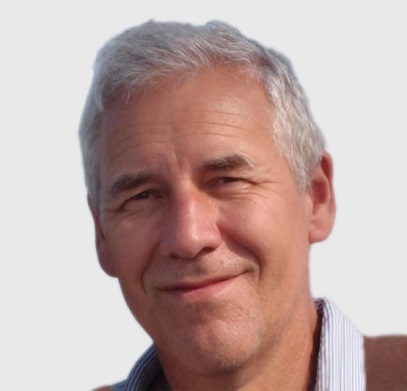 Christian BrunsmannLeiter PRTel.: +49 2371 971-352Fax: +49 2371 97149-352Mail: christian_brunsmann@schlueter.deSchlüter-Systems KGSchmölestr. 758640 Iserlohnwww.schlueter.de 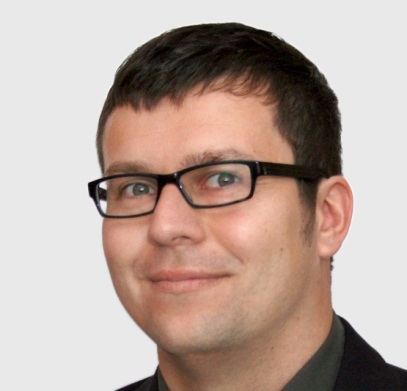 Sebastian UlkanTel.: +49 2371 971-343Fax: +49 2371 97149-343Mail: sebastian_ulkan@schlueter.deSchlüter-Systems KGSchmölestr. 758640 Iserlohnwww.schlueter.de